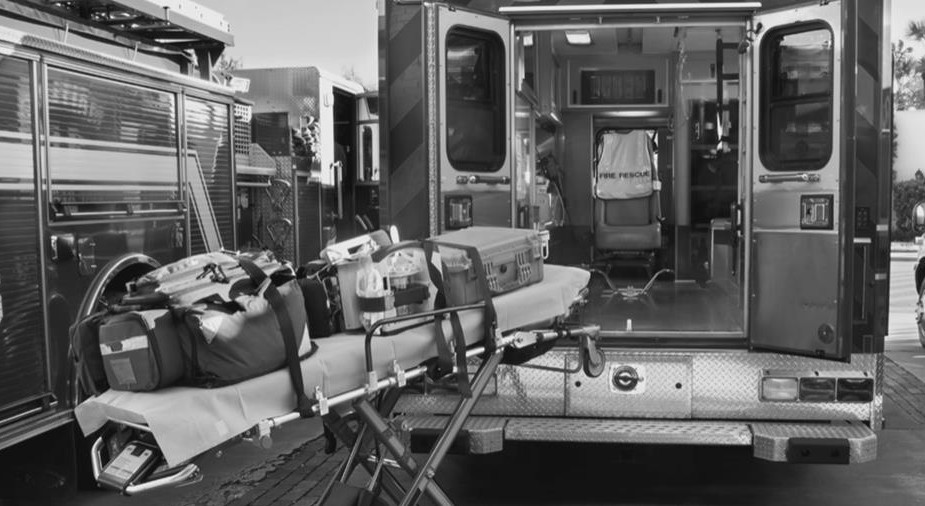 08/31/2023 v4 ONE-YEAR ALIGNMENT WITH NREMT 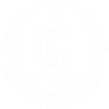 All individuals with Massachusetts certification expiring 2024 (MA 2024) and NREMT certification expiring 2025(NR 2025) need to follow the steps outlined on this page. Please read it carefully.OVERVIEW:All training records are captured in the NREMT website for certification renewal. Massachusetts and the NREMT have the same continuing education recertification requirements so you simply have to renew your National Registry certification to meet the Massachusetts continuing education requirements.Ensure your mailing and contact information is up to date on your eLicensing account.HOW:All EMS personnel who hold National Registry and Massachusetts certifications will be required to align recertification cycles.With submission of the appropriate alignment form, your Massachusetts OEMS certification expiration will be extended one year to align with your NREMT certification expiration. If you did not receive the alignment form, email oems.recert@mass.govThis will be done by submitting a prorated recertification payment of $62.50; this “One Year Off-Cycle Alignment” will need to be submitted by February 15, 2024 in order to ensure you have your new Massachusetts certification card processed prior to the March 31, 2024 expiration.After March 31, 2024, your certification is expired and you cannot staff an ambulance. You may submit your alignmentlate with a $50 late fee (total of $112.50). The late submission deadline is one year after expiration, March 31, 2025.Other Off Cycle Circumstances:Reverse Off Cycle- All individuals with NREMT certification expiring 2024 (NR 2024) and Massachusetts certification expiring 2025(MA 2025) need to recertify their NREMT certification to 2026 before completing the one year alignment process in Fall 2024.Expired NREMT- All individuals who held NREMT certification which has expired, MUST regain NREMT certification in order to be eligible to recertify the Massachusetts certification. If you do not regain NREMT certification, your Massachusetts certification cannot be renewed. Please visit NREMT.org for details.Alignment not yet due- All individuals with NREMT certification expiring in 2026 (NR 2026) and Massachusetts certification expiring in 2025 (MA 2025) are not yet due for a one year alignment. Over the Fall of 2024 (prior to the 2025 recertification window), you will receive instructions explaining the process.